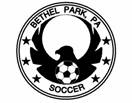      SOCCER ASSOCIATION  BOARD MEETING – December 11, 2012Bruce Thompson, Vice President of Bethel Park Soccer Association (BPSA), in absence of Brian Gorges, called the meeting to order at 7:04 PM at in the Caucus Room of the Bethel Park Municipal Building.  Board members present were:   Kathleen Tischler, Steve Donovan, Scott DiGiorno, Kevin Conroy, Jeff Marzina, Matt Yee, Mike Kunz, and Joe Reichard.Secretary’s Report:  Minutes were distributed & reviewed at the meeting. Motion was made by Jeff Marzina and second made by Kevin Conroy to approve the minutes & post to the website.  The motion passed unanimously. Treasurer’s Report: Steve Donovan reported the following financials:  The balance in checking ($), savings ($), and CDs ($) totaled $61,303.67.Pending income includes:   n/aIncome included:  $348 from Michelin tire programExpenses/invoices paid this month: $7500 to Mascaro for Park AvenuePending expenses/invoices to be paid: Lottery winners, awaiting namesPresident’s Report:    In the absence of Brian Gorges, Bruce Thompson read an update provided by Brian Gorges noting our achievements over the past several years including expansion of  training, development, fundraising, overall financial shape, number of teams and fields, and travel evaluation process.  These items led us leaps and bounds from the organization’s starting point to where we are today due to a great group effort.  Being on the board the last five years has been personally rewarding and if nominated, Brian Gorges will accept the nomination of BPSA President for 2013.  Future projects and processes for improvement in the upcoming year would include bringing our board into a more modern structure, funding capital projects, increasing volunteerism and creation of a succession plan for 2014.Committees:Registration –Spring registration for flights is open and currently had 20 registrations.  For U12 travel and below, registration will not be open for our spring season as all teams were already formed in the fall.  Increasing a team’s roster will be at the coach’s discretion and may be necessary for instances such as injury.For u13 travel and above, registration will be opened in December in accordance with the Chronicle detail.  Joe Reichard will provide the registration updates to Scott DiGiorno.All team members must be paid in full for a team to receive field time.Communications –Website will be updated with registration information, lottery winners and a link can be sent out to parents to review the website.Survey message draft was reviewed.A list of volunteer options for the parents to provide support to our organization is in progress.Risk Management: No reportReferees –   Local class for our Grade 8 recertification took place successfully.New ref courses will be coming in the first part of 2013. Travel Commissioner & Registrar – PAW has opened up registration.There is a potential for four new spring teams to form and some teams may be moving divisions.Flights – No reportPR and Fundraising: Bruce Thompson ordered the raffle tickets needed for the spring season and they will be ready January 1.Fields:Park Avenue field project stage 1 has been completed.  Stage 2 will be forthcoming with gates.The borough is examining options vs. 10% fee and $5 player fee for some sporting clubs.Equipment:Goals will be bought or relocated from Neil Armstrong.Park Avenue goals need to be repaired and Bruce will get a replacement.Community Liaison – No reportCoaching Development –No report.Player Development –No report.Old Business– Status of the grievance filed with PA West by Jeffrey Hoffman was reviewed and it is on the January 14 meeting agenda, at which time ramifications and any further actions will be decided.New Business –Action was taken on the 2013 ballot of board members including Steve Donovan, Scott Digiorno, Brian Gorges, Kathleen Tischler, Kevin Conroy, Jeff Marzina, Bruce Thompson, Rob Petrick, Matt Scott, Joe Reichard, Maria Minshall, Matt Yee, Mike Kuntz, Steve Minick, Mike Mathias, PJ Borandi, Jason Shields, and Rose Blatz.  Jeff Marzina made a motion to accept all ballot members as presented.  Kathleen Tischler seconded the motion and motion passed unanimously.  Motion was made to amend the bylaws to increase the size of the board for 2013 to 18 members by Jeff Marzina with a second by Scott DiGiorno and passed unanimously.The Nominating Committee has reviewed the ballots and Jeff Marzina made a motion to elect all members with a second by Joe Reichard and the motion passed unanimously.     Election of officers followed with the ballot presented, nominations made and results tabulated.  Brian Gorges was nominated for President with a motion by Jeff Marzina and a second by Joe Reichard and was approved unanimously.  Bruce Thompson was nominated for Vice President by Scott DiGiorno and a second was made by Steve Donovan and was approved unanimously.  Steve Donovan was nominated for Treasurer with a motion by Joe Reichard and a second by Jeff Marzina and was approved unanimously.  Kathleen Tischler was nominated for Secretary with a motion by Bruce Thompson and a second by Jeff Marzina and was approved unanimously.  Board term will begin be effective January 1, 2013 – December 31, 2013.The first board meeting will be followed by a planning meeting at which time the board members will volunteer for the positions to which they will contribute their efforts in the coming year.Upcoming Dates: Board meeting January 8, 2013.A motion was made to adjourn the meeting by Jeff Marzina & a second was made by Mike Kunz.  All were in favor and the meeting was adjourned at 8:05 pm.Respectfully SubmittedKathleen Tischler, BPSA Secretary